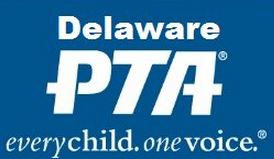 Delaware PTA Male Engagement AwardThe Male Engagement Award promotes your PTA unit’s efforts to increase Male Membership and Male Participation in schools and communities and to help nurture children’s intellectual, physical and social development. This award honors a PTA unit that has made significant strides in encouraging, recruiting and engaging men. The PTA Unit being honored will receive a recognition award and a gift card to use in support of future male engagement initiatives. The winning unit will be notified via email and presented with the award at the 2015 Annual Delaware PTA State Convention. Date Due: The completed application and supporting documents must be received by Delaware PTA no later than November 13th 2015. All items should be submitted to de_office@pta.org  and the subject line should read Male Engagement Award.Eligibility: To be considered for the Male Engagement Award, a PTA unit must be a unit in good standing and have fulfilled at least one of the following criteria between during the 2014-15 membership year, or be able to effectively demonstrate how current efforts to increase male engagement meet one of the following criteria. Criteria:1.  Increased male participation by using at least two of the following strategies:	● PTA units that host male participation events;	● Host an event with a National PTA MORE Alliance partner;	● Implemented a male participation program involving students;2. Began a community partnership with a local fatherhood or other male initiative program.3. Encourage an active male engagement committee that planned and implemented male participation activities.4. Reduced or eliminated barriers to promote male involvement and engagement in PTA, school or community.Male Engagement Award ApplicationDUES MUST BE POSTMARKED ON OR BEFORE October 31 2015, FOR THIS AWARDUnit Name____________________________________________________________________School District/Region___________________________________________________________PTA President’s EMail___________________________________________________________**School Enrollment__________Unit Membership Total_________Male Membership Total_________Please explain how your unit accomplished one of the items qualifying you for this award below (attachadditional sheet if necessary):___________________________________________________________________________________________________________________________________________________________________________________________________________________________________________________________________________________________________________________________________________________________________________________________________________________________________________________________________________________________________________________________________________________________________________________________________________________________________________________________________________________________________________________________________________________________________________________________________________________________________________________________________________________________________________________________________________________________________________________________________________________________________________________________________________________________________________________________Please submit supporting documents of your programs, such as flyers, photographs, final reporting minutes of program outcome, etc.President’s Signature ___________________________________Date__________________Principal’s or School Secretary’s Signature__________________ Date___________________